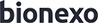 Bionexo do Brasil LtdaRelatório emitido em 28/12/2023 07:28CompradorIGH - HEMU - Hospital Estadual da Mulher (11.858.570/0002-14)AV. PERIMETRAL, ESQUINA C/ RUA R7, SN - SETOR COIMBRA - GOIÂNIA, GO	CEP: 74.530-020Relação de Itens (Confirmação)Pedido de Cotação : 328052570COTAÇÃO Nº 53969- MATERIAL MÉDICO - HEMU DEZ/2023Frete PróprioObservações: -*PAGAMENTO: Somente a prazo e por meio de depósito em conta PJ do fornecedor. *FRETE: Só serão aceitas propostas com frete CIF e para entrega no endereço: RUA R7 C/ AV PERIMETRAL, SETOR COIMBRA, Goiânia/GO CEP: 74.530-020, dia e horário especificado. *CERTIDÕES: As Certidões Municipal, Estadual de Goiás, Federal, FGTS e Trabalhista devem estar regulares desde a data da emissão da proposta até a data do pagamento. *REGULAMENTO: O processo de compras obedecerá ao Regulamento de Compras do IGH, prevalecendo este em relação a estes termos em caso de divergência.Tipo de Cotação: Cotação Emergencial Fornecedor :Data de Confirmação :Produto	Código ProgramaçãoFabricante  Embalagem  Fornecedor  Comentário Justificativa  PreçoPreçoRent(%) Quantidade Valor Total  Usuáriode Entrega	Unitário Fábrica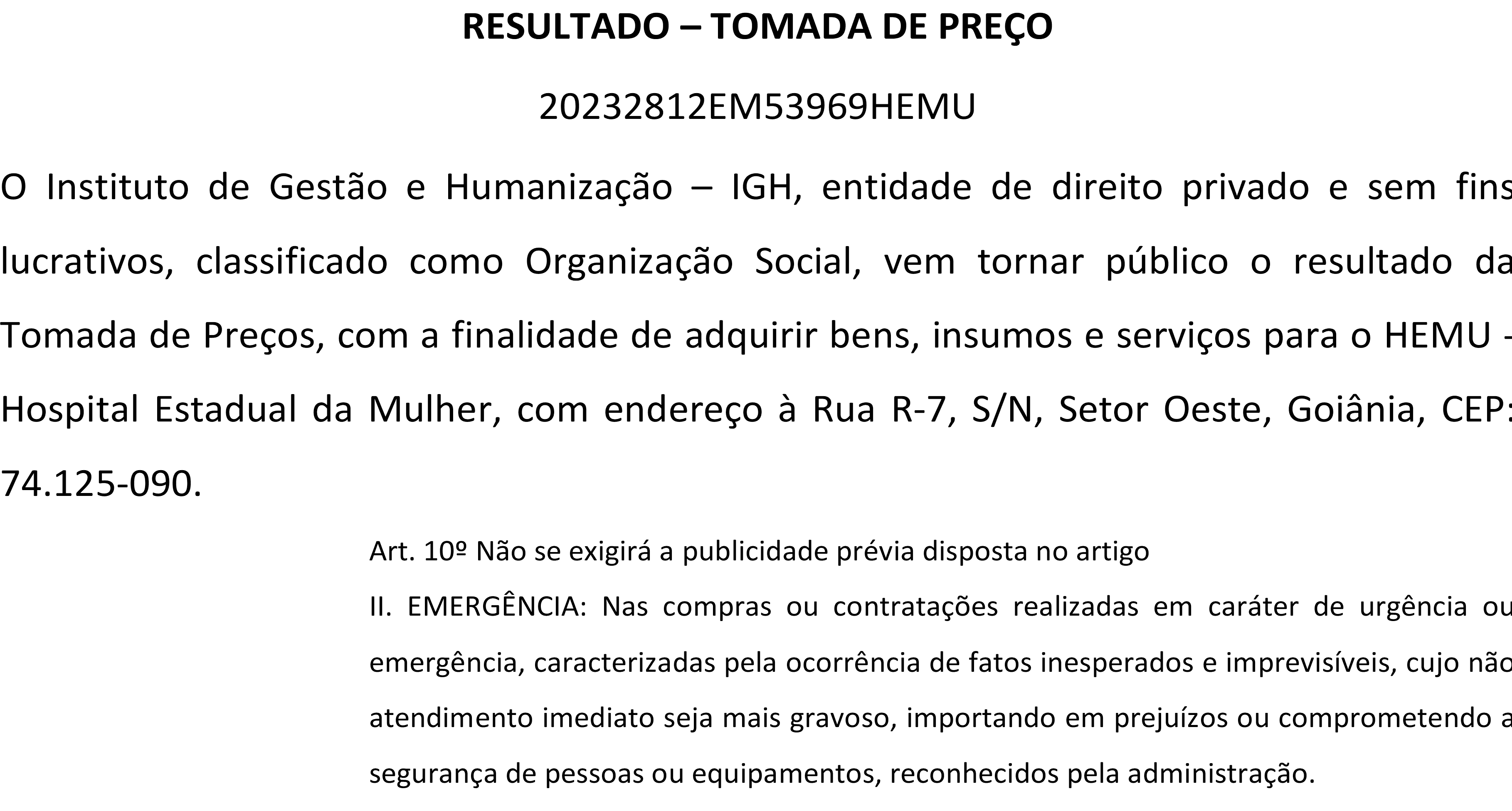 ASSEGURAR SEUAJUSTE ADEQUADO, DE USO UNICO, TEXTURA3 UNIFORME, BOA ELASTICIDADE RESISTENCIA ATRAÇÃO, COMPRIMENTO MININO DE 230MM. LUBRIFICADA COM COM POBIOABSORVIVEL, ATOXICO, QUE NÃO CAUSE QUALQUER DANO AO ORGANISMO SOB CONDIÇÕES NROMAIS DE USOM. AMBI DESTRA. DE ACORDO COM NBR 13.392/95 E/ REGISTRO MS386	-LUVA DE PROCEDIMENTO P NAO ESTERIL, MULTILASERCAIXALOGMED DISTRIBUIDORA E LOGISTICA HOSPITALAR EIRELInull;- GLOBAL, MED CENTER,ELLO não atendem o prazo de entrega por se tratar de uma cotação emergencial.R$ 18,5000R$	600 Caixa0,0000R$ 11.100,0000Danielly Evelyn Pereira Da Cruz27/12/202317:27Total Parcial:1050.0	R$19.425,0000Total de Itens da Cotação: 3	Total de Itens Impressos: 3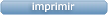 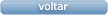 Clique aqui para geração de relatório completo com quebra de páginaTotal Geral:R$ 19.425,0000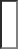 FornecedorFaturamento MínimoPrazo de EntregaValidade da PropostaCondições de PagamentoFreteObservações1LOGMED DISTRIBUIDORA E LOGISTICA HOSPITALAR EIRELIGOIÂNIA - GOMariana Borges Garcia - (62) 3565-6457 prohospitalph@hotmail.comMais informaçõesR$ 250,00001 dias após confirmação03/01/2024a vistaCIFnullLUVA DE PROCEDIMENTO M NAO ESTERIL - CAIXA COM 100 UNIDADES - CONFECCIONADA EM LATEX NATURAL, FORMATO ANATOMICO COM ALTA SENSIBILIDADE TATIL, C/ BAINHA OU OUTRO DISPOSITIVO CAPAZ DE ASSEGURAR SEU;- GLOBAL,AJUSTE ADEQUADO, DE USO UNICO,1		TEXTURA UNIFORME, BOAELASTICIDADE RESISTENCIA A TRAÇÃO, COMPRIMENTO MININO DE 230MM. LUBRIFICADA COM COM POBIOABSORVIVEL, ATOXICO, QUE NÃO CAUSE QUALQUER DANO AO ORGANISMO SOB CONDIÇÕES NROMAIS DE USOM. AMBI DESTRA. REGISTRO MIN. DA SAUDE DE ACORDO COM NBR385-LUVA P/ PROCEDIMENTO NAO ESTERIL. TAM. MEDIA CX C/ 100, MULTILASERCAIXALOGMED DISTRIBUIDORA E LOGISTICA HOSPITALAR EIRELInullMED CENTER,ELLO não atendem o prazo de entrega por se tratar de uma cotação emergencial.R$ 18,5000R$ 0,0000350 CaixaR$ 6.475,0000Danielly Evelyn Pereira Da Cruz27/12/202317:2713.392/952	LUVA DE384-	LUVA P/-	LUVA P/CAIXALOGMEDnull;- GLOBALR$R$100 CaixaR$	DaniellyR$	DaniellyPROCEDIMENTOPROCEDIMENTOPROCEDIMENTODISTRIBUIDORAnão atende o18,50000,00001.850,0000	Evelyn1.850,0000	EvelynNAO ESTERIL G ->CONFECCIONADA EM LATEXNAO ESTERIL.TAM. GRANDE , MULTILASERE LOGISTICAHOSPITALAR EIRELIprazo deentrega por se tratar dePereira DaCruzNATURAL,FORMATO ANATOMICO COM ALTA SENSIBILIDADE TATIL, COM BAINHA OU OUTRO DISPOSITIVO CAPAZ DE ASSEGURAR SEU AJUSTE ADEQUADO, DE USO UNICO, TEXTURA UNIFORME, BOA ELASTICIDADE RESISTENCIA A TRAÇÃO, COMPRIMENTO MINIMO DE 230MM. LUBRIFICA COM PO BIOABSORVIVEL, ATOXICO, QUE NÃO CAUSE DANO AO ORGANISMO SOB CONDIÇÕES NORMAIS DE USO, AMBIDESTRA. EMBALADA E IDENTIFICADA DE ACORDO COM A NBR 13.392/95 E NR6 DO MINIST - CAIXA COM 100UN.uma cotaçãoemergencial.27/12/202317:27LUVA DE PROCEDIMENTO NAO ESTERIL P - CONFECCIONADA EM LATEX NATURAL, FORMATO ANATOMICO COM ALTA SENSIBILIDADE TATIL, C/ BAINHA OU OUTRO DISPOSITIVO CAPAZ DE